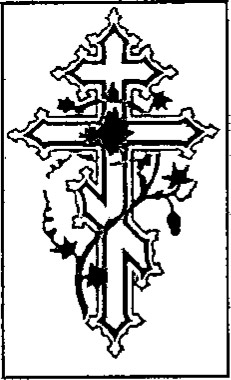 St. Tikhon s Orthodox Summer Bible Day Camp 2016:The Amazing Race—Orthodox VersionWhere: St Barbara’s Orthodox Cathedral and Louise McKinney Park	                                     When: August 27th            Who: For ages 5 - 18Cost: $40 per member* $50 per non-member(Children ages 7 years of age or younger, must be accompanied by an adult)Camp Directors & Priests:   Father Igor Kisil @ (780) 426-5163; e-mail: ikisil@telus.netFather Sergey Kipriyanovich @ (780) 429-5920; email: fr.sergey@mail.ru Father Oleksii Suraiev @ (780) 895-2149; email: aleksurus@qmail.comAssistant of Camp Directors: Kim Cochrane @ (780) 458-6768/780-270-0751(cell);       e-mail: k-cochrane@hotmail.comCamp MissionThe Orthodox Diocese Camp is committed to providing an opportunity for all campers to experience where God, and our Saviour are paramount in all aspects of our daily activities. This year’s day camp includes meals, recreation, study, worship and socializing.Camper Regulations and ExpectationsWork and play cooperatively with other campers and staff.Respect the property of others.Be punctual for all camp activities.Stay with, listen to and respect camp counselors.Stay on the designated Race site. No smoking.Help make this camp a joyful experience for all.Proper disciplinary measures will be taken and parents will be notified immediately if rules are broken.TransportationParents are responsible for ensuring their children are transported to and from camp. We will be walking in groups to and from the Church to the park. The camp will be inside the Church in the event of unfavourable weather.	Drop Off Time: 8:00-8:30 a.m. Pick-up Time: 7:30-8:00 p.m.Basic Schedule (approximate times)0800-830 Meeting and Greet: Campers will receive nametags, T-shirt, and a team0830-0900 Morning prayers in St Barbara’s Cathedral0900-1030 The race begins1030-1100 Snack time1100-1230 Race continues1230-1330 Lunch at St Barbara’s Cathedral Basement1330-1500 Race continues1500-1530 Snack time1530-1630 Conclusion of Race1630-1800 Supper at St Barbara’s Cathedral Basement1800-1930 Evening service at St Barbara’s Cathedral-Dormition of the Theotokos with anointingPlease Leave at Home:Junk food, electronic games, jewelry, radios, alarm clocks, portable disc players, clothing with unsuitable graphics/messages, IPODS, all mp3 players, cell phone (Staff members DO carry cell phones. The Directors' phones will be available if you need to communicate with a parent/guardian).The camp will not be responsible for the loss or theft of any items.Please bring: 1) appropriate footwear   2) sunscreen 3) backpack or tote bag to carry items   3) rain coat and/or umbrella 4) insect repellant     5) hat     6) pants or skirt/head scarf for wearing in Church    7) small change to buy candles 8) water bottle9) personal items including chapstick, hair brush, medications, hand towel, Bible, camera, notebook and pen or pencil, etc. Parents, Guardians and Older teens (15+)We need your help!!! The overall success of the camp largely depends upon you. If we do not get enough help, the camp may be cancelled. Please consider the importance of your involvement. Areas of help include: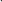 Team leaders: you would be at Race stations (12 are required).Cook and Helpers - you would assist the cook in food preparation, clean-up and serving food. (3-4 are required)Game Assistant — you would organize campers for game and extra errands needed during day camp. (1-2 are required).Please indicate on the registration form if you are able to help and the area most appealing to you. Consider your work at this camp as a ministry.Thank you for your help and cooperation. If you have any questions, please call:Kim Cochrane @ (780) 458-6768 or Father Igor Kisil @ (780) 426-5163 or Father Sergey Kipriyanovich @ (780) 429-5920 or Father Oleksii Suraiev @ (780) 895-2149Miscellaneous Donations will be gratefully accepted, and receipts will be provided.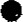 Parents, family and friends are invited to attend the Saturday Church Service (Vigil) at 6:00 p.m. on Saturday, August 27th.  Registration FormSt. Tikhon's Orthodox Summer Day Camp 2016 Date: Saturday, August 27, 2016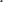 Location: St Barbara’s Orthodox Cathedral and Louise McKinney ParkCost: $40 per member & $50 per non member Ages: 5 — 18 (An adult must accompany Children under 7 years of age)Name of Camper: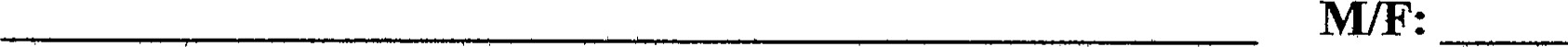 Address;Birth Date:	Age: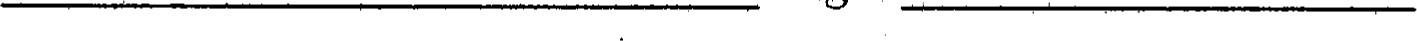 Parent/Guardian:Phone: (home)	(work)	e-mail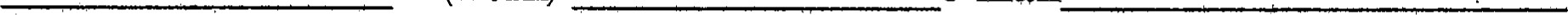 Emergency Contact	Phone: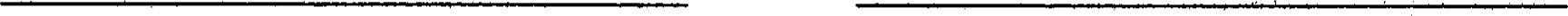 Baptized/Chrismated Orthodox: Yes	No 	Home Parish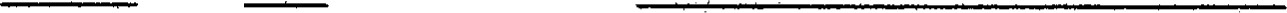 T-shirt Size:(circle one) Youth: 6/8	10/12 14/16 Adults 	M 	L XL	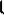 Camper Signature:I hereby agree to abide by the rules and expectations of the camp: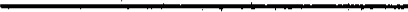 Parent Signature: I hereby agree to come pick up my child if he/she is unable to abide by camp expectations and after due warning, does not change his/her behaviour. I give my permission for my child's photograph/video to be taken and used for the purposes of camp promotion. Yes / No (please circle one). I have also read the information sheet and agree with it.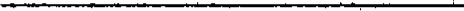 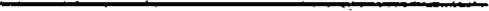 Please made cheques payable to: Russian Orthodox Bible CampCamp fee $40/$50 payment received by:	Date: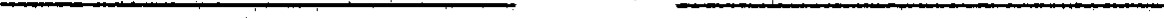 * * * Submission Deadline is August 24, 2016 * * *Please return completed form to: Orthodox Bible Camp, 10812 — 108 St., Edmonton, AB, T5H 3A6 Emailed registration form submission also accepted.When you can help at camp: Morning. 	  Afternoon.      	Kitchen.  	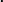 **** NOTE: Parents are responsible for transporting their children to and from camp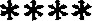 HEALTH HISTORYCamper'sName: 	Health Care No.Doctor's Name:	Phone: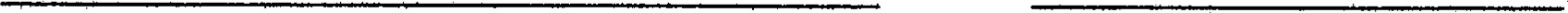 Doctor's Address:Please be as Complete and Specific as Possible with Regard to the Following:Any non-medicinal allergies?Any medicinal allergies?Any food restrictions?Respiratory/asthmatic problems?Does your child use an inhaler?	Does your child keep the inhaler?Is your child presently taking or bringing any medications to camp? If so, please indicate: name of medicine; dosage time; administered regularly or as neededCampers are not permitted to keep medication of any type in their possession. All medications will be turned over to Camp Personnel at the time of camp arrival and will be dispensed by Camp Personnel (only inhalers are exempt).Daily medication and other requirements for individual campers must be brought to Camp Personnel with specific instructions (also if not already noted above). The following non-prescription medication may be administered if deemed advisable by Camp Personnel:Tylenol, Benadryl, Pepto-Bismol, Throat Lozenges, Robitussin, Calamine Lotion, and other over-the counter preparations for minor conditions, etc. If you have any objections, please note them.Please feel free to discuss any circumstances or behaviour you think Camp Personnel should be aware of (e.g. wears contact lens, recent death or divorce in the family, sleeping/eating disorders, etc.). Please provide any other medical information, which Camp Staff or attending physician may want to know.I/We the parent(s) or legal guardian(s) hereby authorize and consent to any x-ray examination, anesthetic, medical or surgical treatment given under the general or special supervision of any licensed personnel on the staff of a licensed hospital. This authorization is in advance of any specific diagnosis, treatment or hospital care required, but is given to provide authority and power to give care that is deemed advisable in the best judgment of the physician. It is understood that an effort will be made to contact the undersigned prior to treatment, but that any treatment will not be with held if the undersigned cannot be reached. Orthodox Summer Camp Personnel and volunteers shall not be liable for any personal injury that may occur while the camper is at Orthodox Summer Day Camp nor for any personal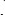 injury during the transportation to or from camp.I/We have read and understand the above information:Parent/Guardian Signature Date 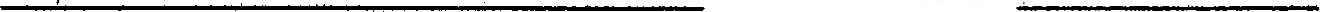 must be signedVolunteer Counsellor ApplicationSt Tikhon's Orthodox Summer Day Camp 2016 Date: Saturday August 27, 2016Location: St Barbara’s Orthodox Cathedral and Louise McKinney Park Name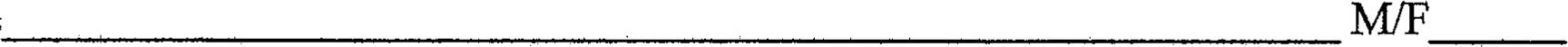 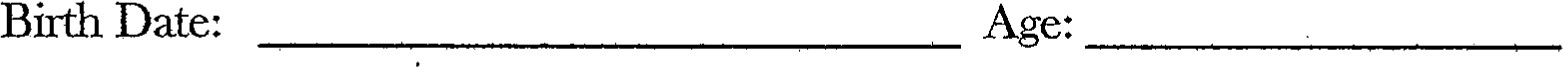 Address:Phone: (home)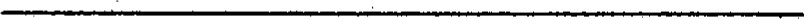 Emergency Contact:	Phone: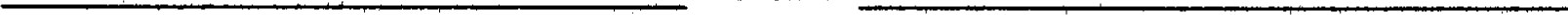 Baptized/Chrismated Orthodox: Yes	No	Home Parish S 	M 	L XL XXL	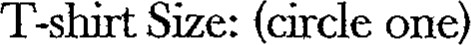 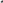 Please indicate any of the following areas where you have some ability, experience and interest in leadership opportunities:Team Leaders	                        Kitchen Help                     Game Assistant	OtherPlease explain why you want to volunteer at camp.MEDICAL INFORMATIONName:						Health Care No.Doctor's Name:	Phone: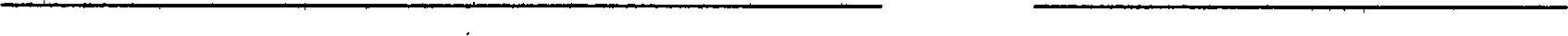 Doctor's Address:Please be as Complete and Specific as Possible with Regard to the Following:Any non-medicinal allergies?Any medicinal allergies?Any food restrictions?Respiratory/asthmatic problems?Do you use an inhaler?Are you presently taking any medications or bringing any medications to camp? If so, please indicate name of medicine.Signature:                                              Date: